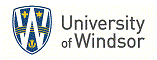 SABBATICAL REPORT TEMPLATEPlease submit your report to the Associate Vice-President, Academic within ninety (90) days of the expiry date of the approved sabbatical leave (Article 17:07(e))****************************************************************************************************************************************Name of Candidate:							Programme:								AAU: 									Faculty:								Period of Sabbatical leave:   						****************************************************************************************************************************With reference to your sabbatical leave application, please identify the main outcomes of your leave, paying particular attention to any significant deviations from your original plan.Please list papers presented, creative exhibits or performances and publications submitted or accepted during this sabbatical leave.With reference to the timeline in your original application, please explain any significant changes to your sabbatical leave application.Please summarize the value of your sabbatical leave for your academic development and for the University of Windsor.